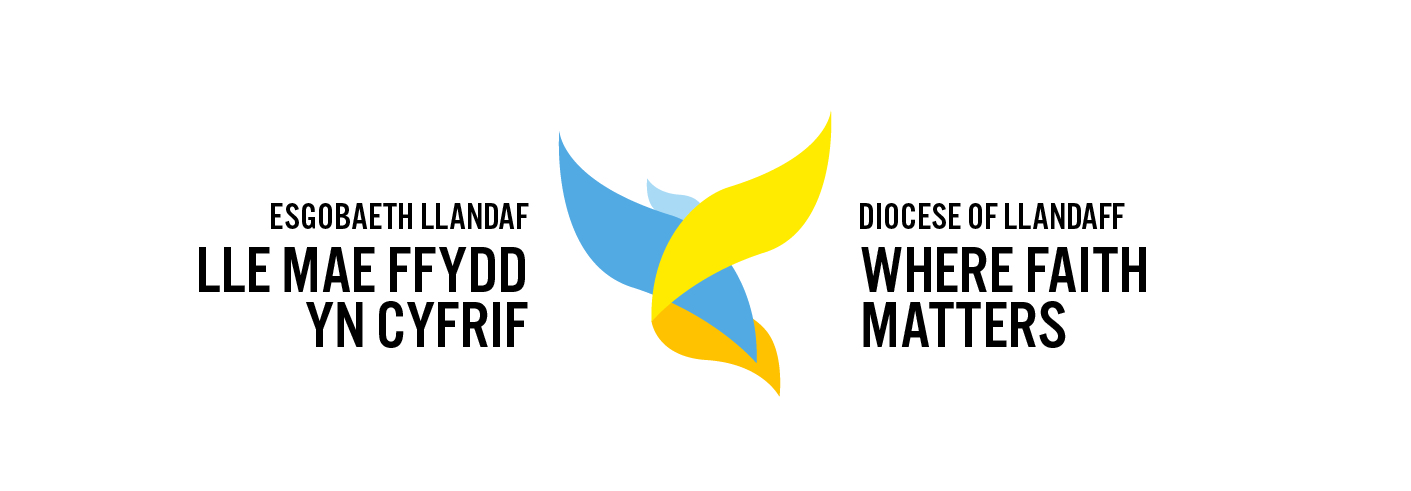 Ministry Area Implementation checklist(MA = Ministry area)(MATT = Ministry Area Transition Team)*These documents are NOT obligatory but will hopefully support you as you think through the opportunities that lie ahead, once you feel in a position to do so.The role descriptions found in the appendices below will help you to understand what these people will do and how they could potentially support you. Please contact me if you need any further support: paulbooth@churchinwales.org.uk ** Please note that if you have requested either, a limited liability legal vehicle for your MA, or a Charitable Incorporated Organisation (CIO), there is a motion before Governing Body to get a Provincially-approved template governing document for an MA to use as a CIO. ActionNotesStartEndCompleted (date)Confirm following individuals as a point of contact:24/5/2111/6/21Lay chairMA treasurer/ accounts/ book keeper MA safeguarding MA propertyMA Young Faith MattersMA outreach (Communications and engagement )MA Vocations/Ministry/DiscipleshipIdentify members of the MATT24/5/2125/6/21Confirm dates for the MATT to meet so as to complete all the tasks24/5/2125/6/21Complete the self-evaluation overview document * This will support the Diocese in deploying resources e.g. engagement workers / mission enablers / outreach workers24/5/2125/6/21Use planning template (if useful at this time) *24/5/216/8/21Devise an implementation plan identifying what needs to be done when and by whom24/5/2110/9/21FINANCEContact Michael Gable (Ministry Area Finance adviser)Email: michaelgable@churchinwales.org.ukUse template of resources to support good financial governance within the Ministry AreaFinance dept to provide template24/5/2131/12/21Access Giving for Life material 24/5/2131/12/21All assets are appropriately reflected in financial recordsSupport from Finance dept available (all assets and liabilities identified) 24/5/2131/12/21Myfundaccounting software installedFinance dept support4/6/2126/11/21Myfundaccounting training arrangedFinance dept support4/6/2131/12/21Charity Commission registration template completedProcess led by template documentation from the Registrar Harriet Morgan (This process may take some weeks but the registration template will need to be complete)3/9/2114/1/22HMRC registration process commencedSupport from Finance dept available1/2/2228/2/22Review Fairer Share overview documentation for Ministry Areas 3/9/2129/10/21Renew insuranceLiaise with EIG: liabilities/buildings unchanged, but name of insured party will change from parish to MA31/12/21Produce annual reports and accounts to 31 Dec ‘21Produced for each Parish within the new ministry area. Will need inspecting/ according to income (and assets) of the parish in 2021 (not combined income of the MA in 2022).Signed off at first Vestry meeting by MAC1/1/2228/2/22Submit accounts to Diocese and RBRequested by the RB in financial returns1/4/2230/6/22COMMUNICATIONSFor support in the following areas please contact Matt Batten: matthewbatten@churchinwales.org.ukDevise a communications plan: PCCs, congregations and members of the community will need to be kept well informed about the journey you are on. Support for devising these plans is available.24/5/2125/6/21Social media and comms training availableContact Matt Batten or Tara Gulwell1/7/2131/12/21Area Dean calls first Vestry meetingOfficial notice can be sent by PCC (see below): by email or physical mail, announce in services, and display on website and in church and hall porches/notice boards.1/1/227/1/22New electoral roll availableDetails should not be displayed in public but should be available for inspection for 15 days before AVM.16/1/2228/2/22LEGALPlease contact Harriet Morgan for support in any of the following areas (registrar.llandaff@gmail.com )Decrees sent to MA leads30/4/2130/4/21Name of MA agreed 30/4/2125/6/21Address of parsonage to be submitted to Harriet Morgan (HM)30/4/2123/7/21PCC to agree to the merger and provide dated minutes of the meeting to Harriet Morgan21/5/2130/7/21Agree the number of members of the MAC24/5/2130/7/21Representatives to form constitution of MAC agreed24/5/2130/7/21Confirm the charity number to be used for the MAC (if you already have one)24/5/2130/7/21Register a brand-new charity (All MAs will need a charity number) **Please seek advice from Harriet Morgan if applicableIdentify staff employed by the PCC (excluding clergy) that need to be TUPE across to MAC3/9/2129/10/21Issue letter to employee from HM regarding TUPE1/11/215/11/21Employee sent letter to confirm TUPE has taken place 3/1/227/1/22Trustees appointed for MA1/9/2124/9/21Decrees agreed and in final form1/9/2124/9/21Decrees submitted to the Bishop3/12/21Current PCCs send out new electoral roll forms in the name of new MADisplay intention to prepare new roll (on website, church porches and notice boards) for at least 15 days before starting process. Forms should be dated 2022. Closing date MUST be after 1/12/21. SEE email sent out 4/11/21 from Harriet Morgan22/11/2131/12/21Assembly and completion of new MA Electoral RollThe roll must be completed, and a notice displayed to announce that it has been completed, at least 15 days prior to the AVM. The earliest an AVM can be held is 16th January 20221/1/2212/2/22PCC sends official notice of vestry meeting called by Area DeanRoll compiled from forms above. MAC elected using revised forms1/1/227/1/22Hold Annual Vestry meetingAVM receives accounts and reports, adopts electoral roll and elects MAC. Agenda is per Church in Wales Constitution on Chapter IV C: Parochial Administration - The Church in Wales16/1/2228/2/22